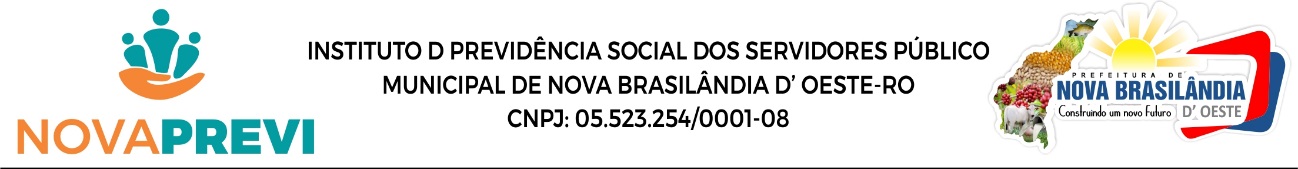 ANEXO IFORMULÁRIO DE RECADASTRAMENTO DOS SERVIDORES DA NOVA PREVIDOCUMENTAÇAO A SEREM APRESENTADA NO INSTITUTO DE PREVIDENCIA:1 – Formulário de Recadastramento preenchido e assinado2 – Copias do comprovante de endereço atualizado (água, Luz ou telefone)3 – Copias de Identidade e CPF 4 –  1 Foto 3x4 recente 5 – Cópia de Documentos dos dependentes (certidão de nascimento, RG e CPF)6 – Copias de comprovante de escolaridade de menos de 18 anos. ANEXO IIDECLARAÇÃO DE PROVA DE VIDA Declaro que tenho conhecimento da obrigatoriedade de fazer PROVA DE VIDA  junto ao Instituto de Previdência Social dos Servidores Públicos Municipal  – NOVA PREVI como requisito para a continuidade de recebimento do benefício de aposentadoria/pensão por morte pago pela Autarquia Previdenciária. Não tendo condições de comparecer pessoalmente, apresento PROVA DE VIDA declarando que estou vivo e residente nesta cidade, conforme informações abaixo: Nome Completo:___________________________________________________________ Endereço:_________________________________________________________________ Bairro:__________________________________Cidade:__________________UF:_______ CEP:_________________________ Telefone para contato: (______) _____________________ E-mail:__________________________________________________________________ Local e Data ____________________________________________ _______________________________________AssinaturaDADOS CADASTRAISDADOS CADASTRAISDADOS CADASTRAISDADOS CADASTRAISDADOS CADASTRAISDADOS CADASTRAISDADOS CADASTRAISDADOS CADASTRAISDADOS CADASTRAISMatricula:  Nome:Nome:Nome:Nome:Nome:Nome:Nome:Nome:Data de Nascimento:Naturalidade:Naturalidade:Nacionalidade:Nacionalidade:Nacionalidade:Sexo:    (  )M      (  )FSexo:    (  )M      (  )FSexo:    (  )M      (  )FENDEREÇO ATUALENDEREÇO ATUALENDEREÇO ATUALENDEREÇO ATUALENDEREÇO ATUALENDEREÇO ATUALENDEREÇO ATUALENDEREÇO ATUALENDEREÇO ATUALLogradouro:Logradouro:Logradouro:Logradouro:Logradouro:Logradouro:Numero:Numero:Numero:Complemento:Complemento:Complemento:Complemento:Bairro:Bairro:CEP:CEP:CEP:Cidade:Cidade:Cidade:Cidade:Cidade:Cidade:Cidade:UF:UF:Telefone de Contato:Telefone de Contato:E-mail:E-mail:E-mail:E-mail:E-mail:E-mail:E-mail:DADOS FUNCIONAISDADOS FUNCIONAISDADOS FUNCIONAISDADOS FUNCIONAISDADOS FUNCIONAISDADOS FUNCIONAISDADOS FUNCIONAISDADOS FUNCIONAISDADOS FUNCIONAISTipo de Servidor:Pensionista:   (    )            Aposentado:  (    ) Pensionista:   (    )            Aposentado:  (    ) Pensionista:   (    )            Aposentado:  (    ) Pensionista:   (    )            Aposentado:  (    ) Órgão de Cessão:Órgão de Cessão:Órgão de Cessão:Órgão de Cessão:Grau de parentescoNome dos Dependentes:Nome dos Dependentes:Nome dos Dependentes:Nome dos Dependentes:Cônjuge (1)  filho(2) OUTROS (3)Cônjuge (1)  filho(2) OUTROS (3)Cônjuge (1)  filho(2) OUTROS (3)Cônjuge (1)  filho(2) OUTROS (3)Data de Nascimento:____/____/______Data de Nascimento:____/____/______Data de Nascimento:____/____/______CPF:Data de Nascimento:____/____/______Data de Nascimento:____/____/______Data de Nascimento:____/____/______CPF:Data de Nascimento:____/____/______Data de Nascimento:____/____/______Data de Nascimento:____/____/______CPF:Data de Nascimento:____/____/______Data de Nascimento:____/____/______Data de Nascimento:____/____/______CPF:Assinatura do ServidorAssinatura do Diretor da Nova PreviAssinatura do responsável pelo RecebimentoData do Recebimento____/_____/_________PARA CARTÓRIO: reconhecimento de firma somente POR AUTENTICIDADE.Lembrete: enviar juntamente com esta Declaração (original) a cópia autenticada dos documentos constantes no Art. 4º, do Decreto 1148, de 22 de Fevereiro de 2021, NOVA PREVI.